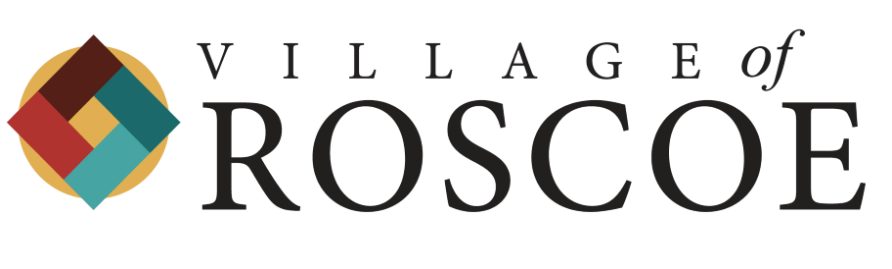 VILLAGE OF ROSCOEPUBLIC WORKS DEPARTMENTFULL TIME MAINTENANCE WORKER JOB DESCRIPTIONReports to: Public Works SupervisorDEFENITION: Under general supervision, performs work of routine difficulty in a variety of task that require unskilled to skilled manual labor.KNOWLEDGE AND SKILLS: Knowledge of basic maintenance equipment, basic automotive system repairs, basic building system repairs, and simple tool operation. Ability to operate heavy equipment such as snow plows, wheel loaders, backhoes, and graders. Ability to operate powered maintenance equipment such as pothole patcher, chipper, welders, concrete saws, mowers, and chainsaws. Ability to use basic hand tools such as rakes, shovels, brooms, and all small hand tools. Skill in reading, understanding written and verbal instruction, and performing basic math operations. Ability to work well with the general public. Must be able to make sound decision and communicate effectively with coworkers and supervisors. TRAINING AND EXPERINCE:Completion of a high school diploma or GED. High school or College basic automotive course. One-year experience as a mechanic or building maintenance worker. Any equivalent combination of training and experience. WORKING CONDITIONS AND PHYSICAL DEMANDS:Work involves frequent walking, standing, stooping, bending, climbing, and driving; as well as lifting and carrying heavy objects (over 50 pounds). The majority of work is conducted outdoors and may involve regular exposure to adverse condition and rough and uneven terrain. NECESSARY SPECIAL REQUIRMENTS:Possession of a valid Class B Illinois Commercial Driver’s License (Class A Preferred) at time of hire. EXAMPLES OF DUTIES:Performs any combination of manual, semi-skilled, and skilled tasks to maintain and repair village property and equipmentParticipates in snow removal operations of village streets, bike paths, crosswalks, and parking lots including salting and sanding as requiredRepairs village streets, storm sewers, and water mains using appropriate equipment Installs, applies and maintains various pavement markings and street signage on village streets, bike paths, and parking lotsBuilds village streets, storm sewers, and water mains using appropriate equipmentMaintains and repairs all village green space including parks, right of ways, drainage ditches, and yards using appropriate equipmentBuilds bike paths, baseball diamonds, and playground equipment using appropriate equipmentMaintains and repairs all village buildings including minor remodeling, electrical plumbing, carpentry, painting, roofing, and HVAC repairs utilizing appropriate building trade toolsRemoves tree limbs, brush, trash, glass, animal carcasses, debris, and other materials from village streets, right of ways, parks, and building groundsOperates and maintains a variety of village equipment including but not limited to; pothole patcher, backhoe, wheel loader, bobcat, chipper, and graderDrives and maintains village vehicles including safety checks, fluid checks, and washing/cleaning of vehicle interior and exterior as requiredPerforms basic mechanical work on village vehicles and equipmentResponds to emergency and after hour’s situations as neededMaintains tools and equipment in good working orderObvers basic safety practicesPerforms related work as requiredPerforms any other duties as requested by the Village of Roscoe Public Works Superintendent COMPENSATION/BENEFITS:$16.71-$19.79 per hour commensurate with qualifications and experience. Position includes benefits such as health, dental, life insurance, paid time off, and qualifies for participation in the Illinois Municipal Retirement FundAn application and full job description are available at:https://www.villageofroscoe.com/your-government/departments/human-resources/Please email completed applications and resumes to vorhr@villageofroscoe.com. Applications are also available at the Village of Roscoe, 10631 Main St., Roscoe IL. Resumes will not be accepted without a completed application. The deadline for applications is December 16, 2019. No phone calls will be acceptedThe Village of Roscoe is an Equal Opportunity Employer and Drug Free Workplace.